Publicado en  el 14/11/2013 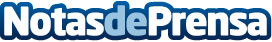 La empresa española Visiofish Technology lanza al mercado el primer sistema automático que detecta malformaciones en crías de alevinesEl jueves 14 de noviembre tendrá lugar en Badajoz el 12º foro NEOTEC INNVIERTE. En este encuentro anual, inversores y empresas de base tecnológica intercambian impresiones en busca de una oportunidad de negocio. Precisamente, en este foro participará Visiofish Technology, una empresa innovadora que basa su modelo de negocio en la generación y venta de productos de control y automatización para procesos de acuicultura y pesca, fundamentalmente empleando la tecnología óptica y fotónica. Datos de contacto:AIDONota de prensa publicada en: https://www.notasdeprensa.es/la-empresa-espanola-visiofish-technology-lanza_1 Categorias: Innovación Tecnológica http://www.notasdeprensa.es